10 принципов здорового питания1. Контролируйте баланс калорий и объем съеденного.  В среднем суточная потребность составляет 1500-2000 ккал. Не имеет значения, чем переедать, котлетами или яблоками. 2. Питайтесь регулярно. Ешьте не реже трех раз в день. Любую нехватку питания организм воспринимает как наступление голода и начинает создавать в теле запасы – жировые отложения. 3. Следите за разнообразием питания. Однообразная еда лишает Вас удовольствия и не обеспечивает организм всеми необходимыми питательными веществами: белки, жиры, углеводы, витамины, микроэлементы4. Овощи и фрукты - каждый день. В день на обед и на ужин – 400 граммов овощей (картофель не в счёт!). Самый легкий способ получить нужную порцию - заполнить половину своей тарелки зеленью и овощами каждый раз, когда Вы садитесь за стол для приема пищи. 5. Ограничьте сахар.  Выбирайте «правильные» сладости: натуральный мармелад, зефир, пастилу, домашнюю выпечку, сухофрукты и помните – количество имеет значение!
6. Не «пейте» калории: сок, газировку, чай и кофе с сахаром. В одном стакане сладкой газировки - до 10 чайных ложек сахара (130 ккал). При жажде лучше пить обычную воду.
7. Скажите «НЕТ» полуфабрикатам, фаст-фуду, колбасам, сосискам. Эти продукты содержат в своем составе более 30% «скрытого» жира,соль в большом количестве – всё это плохо влияет на здоровье.8. Составляйте меню на неделю. Ничто так не сэкономит Ваши деньги, время и нервы, как составление еженедельного меню. 9. Делайте «умный» шоппинг. Каждый раз, когда идете в магазин, сфотографируйте содержимое холодильника, составьте список необходимых продуктов. Старайтесь не ходить за продуктами голодным. Это поможет Вам избежать ненужных покупок.
10. Сервируйте стол, создавайте приятную обстановку для приема пищи вместе с семьей и друзьями. Если будете есть на ходу, смотреть телевизор или «сидеть» в компьютере во время приема пищи, Вы не заметите, как съедите лишнее.Потребность в пищевых веществахПотребность в белках - уменьшения нормы. Потребность в жирах -  ограничивать.Потребность в углеводах - снижена, надо увеличить потребление клетчатки и пектиновых веществ.Потребность в витаминах – увеличивать, особенно витамины: С, Р, В12,В6.Потребность в минеральных веществах и их сбалансированность - необходима в меньшей степени, чем у лиц молодого возраста.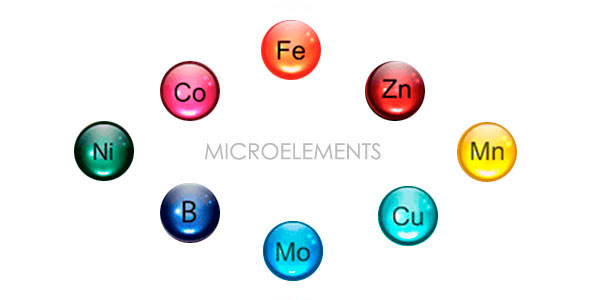 Потребность в минеральных элементах в суткиCa - 800 мг.      Mg - 400 мг. K – 800 мг.        I - 150 мкг.1. Придерживаться принципов здорового образа жизни..2. Соблюдать режим труда, активного отдыхаи рационального питания.3. Хочешь не болеть и прожить подольше – двигайся.4. Несложные физические упражнения и прогулки – необходимы пожилому человеку больше, чем еда.5. Умеренные и посильные физические нагрузки могут дать пятикратное увеличение выработки эндорфинов - гормонов счастья.6. Отказ от вредных привычек (курение, потребление алкогольных напитков и др.).7. Активная работа мозга для сохранения памяти и ясности ума. Не давать одряхлению мозга: продолжать профессионально работать, помогать молодым коллегам, писать статьи, книги, учить иностранные языки, решать кроссворды, заучивать стихи и т.п.8. Активная работа мозга для сохранения памяти и ясности ума. Не давать одряхлению мозга: продолжать профессионально работать, помогать молодым коллегам, писать статьи, книги, учить иностранные языки, решать кроссворды, заучивать стихи и т.п.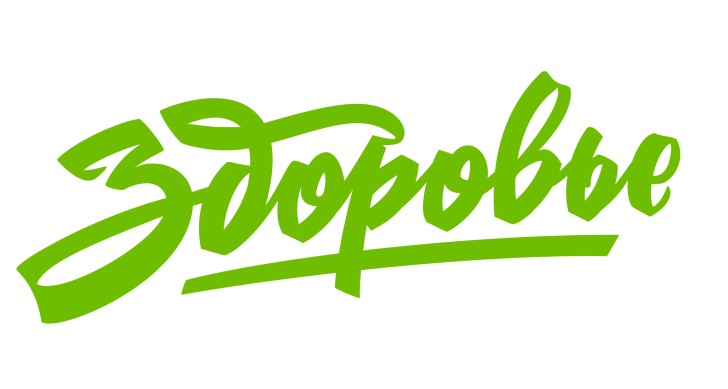 Долго может жить только счастливый человек, а это зависит от него самого!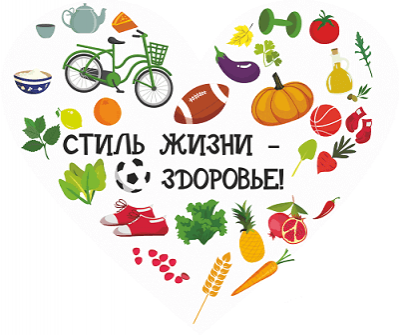 ГУ «Территориальный центр социального обслуживания населения Узденского района »Отделение дневного пребывания для граждан пожилого возрастаЗдоровое питание в пожилом        возрасте (практические советы)г. Уздаул. Школьная, д. 2Тел.: 80171860494